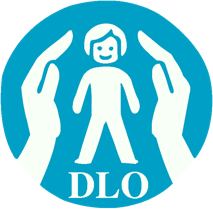 Ifølge Regeringens aftale om udmøntning af midler til bedre normeringer i daginstitution for 2020 skal private daginstitutioner ikke have midler. Her kan du læse om de argumenter, aftaleparterne har fremført for, at private daginstitutioner ikke skal have penge til bedre normeringer -og om hvorfor de efter sigende vil forbyde privatejede daginstitutioner og stille en række krav til øvrige private daginstitutioner i årene frem:Påstand: “Nogle private daginstitutioner kan trække overskud ud. Vi vil ikke give dem ekstra penge, da vi ikke kan være sikre på, at pengene ikke ender i ejernes lommer”Faktum:90% af de private daginstitutioner er selvejende institutioner, hvilket er lidt som en forening med vedtægter. De kan slet ikke trække overskud ud, for et teoretisk overskud skal altid blive i institutionen og bruges til dens formål. 10% af de private institutioner har en juridisk konstruktion som en virksomhed. De har de typisk, fordi de var sådan stifterne hurtigt kunne komme i gang og låne til opstartsudgifter ved at stille sikkerhed i fx egen bolig. Men da alle daginstitutioner har samme økonomi (samme tilskud), har de privatejede ikke bedre forudsætninger for at skabe overskud end fx de kommunale har. Uanset ejerform, kunne man stille samme krav til alle daginstitutioner som man gør til de kommunale: Et krav om et revisorpåtegnet regnskab der viser, at pengene går direkte til ansættelse af mere personale. Det krav ville binde de private daginstitutioner på præcis samme måde som det binder kommunale institutioner. Man kan altså sagtens give penge til de private og være sikker på, at pengene ikke ender i ejernes lommer. Påstand: “De private daginstitutioner tager ikke børn med særlige behov på samme måde som de kommunale, og derfor skal de heller ikke have ekstra penge”Faktum:Efter dagtilbudslovens § 26 kan private daginstitutioner selv bestemme optag af børn. Det fremgår dog af vejledningen til dagtilbudsloven, at private institutioner skal opsætte retningslinjer for optagelse af børn, som skal følge almindelige retsprincipper, herunder lighedsprincippet og forbud mod at diskriminere på baggrund af race, køn, religion og lignende. Det fremgår endvidere af vejledningen, at kommunalbestyrelsen ved godkendelse af den private daginstitution skal sikre, at den private daginstitutions optagelsesregler sikrer samme rummelighed som kommunes tilbud (jf. vejledning til dagtilbudsloven pkt. 311).Private daginstitutioner kan med andre ord ikke fravælge børn, fordi de fx har særlige støttebehov. Hvis institutionen ikke overholder dagtilbudsloven, kan den miste sin godkendelse og dermed ret til at drive daginstitution. Påstand: “Nogle private daginstitutioner har ikke overenskomst for deres ansatte”Faktum:Ligesom på resten af arbejdsmarkedet er der aftalefrihed og det er op til arbejdsgivere og ansatte at indgå overenskomst. Alle de private daginstitutioners organisationer anbefaler overenskomst og flere og flere kommer til. Private daginstitutioner har dog generelt høj medarbejder- og forældretilfredshed, hvilket tyder på generelt set gode arbejdsmiljøer og arbejdsvilkår. Private daginstitutioner er som alle andre daginstitutioner underlagt dagtilbudsloven og tilsyn med overholdelse af regler om fx arbejdsmiljø, pædagogisk kvalitet mv.  Hvis man øsnker at tvinge alle til overenskomst vil det være et brud med almindelig arbejdsmarkedsprincipper men kan lade sig gøre ved i de kommunale godkendelseskriterier at kræve ansættelsesvilkår på niveau med de kommunale institutioner (sådan gøres det fx i Københavns kommune).